                Памятка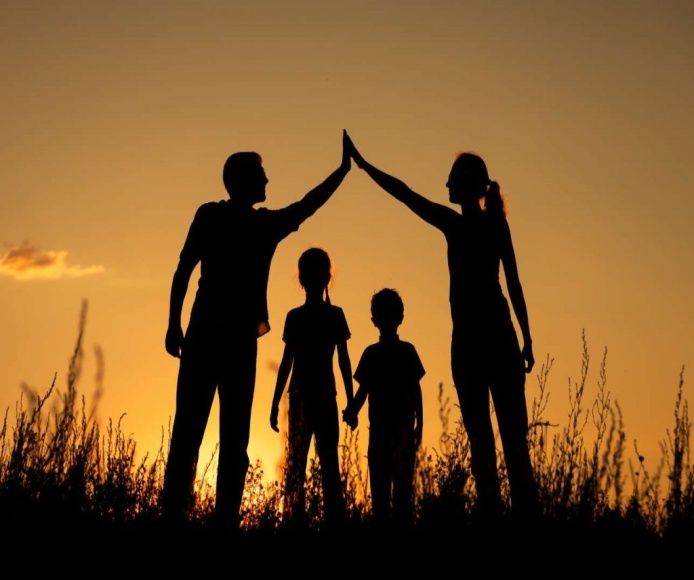 Государственная регистрация установления отцовстваВ соответствии с Федеральным Законом от 15.11.1997 «№ 143-ФЗ«Об актах гражданского состояния»1.Куда обращатьсяГосударственная регистрация установления отцовства производится органом ЗАГС : - по месту жительства отца или матери ребенка;-  при наличии решения суда, вступившего в законную силу, по месту вынесения решения суда об установлении отцовства или об установлении факта признания отцовства2.Основание для государственной регистрации установления отцовства является1. Основанием для государственной регистрации установления отцовства является:- совместное заявление об установлении отцовства отца и матери ребенка, не состоящих между собой в браке на момент рождения ребенка;- заявление об установлении отцовства отца ребенка, не состоящего в браке с матерью ребенка на момент рождения ребенка;- решение суда об установлении отцовства или об установлении факта признания отцовства, вступившее в законную силу.3. Документы, предоставляемые в отдел ЗАГС	1. Государственная регистрация по совместному заявлению отца и матери ребенка:- документы, удостоверяющие личности обоих родителей;   - свидетельство о рождении ребенка;- если документы подаются до рождения малыша, то справка о постановке женщины на учет женщины по беременности;  - согласие совершеннолетнего ребенка либо опекуна; - доверенность или подпись одного из родителей, заверенная нотариусом, если он не может присутствовать лично. 2. Государственная регистрация по заявлению отца ребенка:-  документы, удостоверяющие личность отца ребенка; - свидетельство о рождении ребенка (если есть); - решение суда о признании матери ребенка безвестно отсутствующей, недееспособной или документ о лишении ее родительских прав, свидетельство о смерти матери ребенка;  -  разрешение органов опеки и попечительства на установление отцовства.3. Государственная регистрация на основании решения суда:-  документы, удостоверяющие личности родителей (одного из   родителей, заявителя); - свидетельство о рождении ребенка (если есть); - решение суда об установлении отцовства либо об установлении факта признания отцовства.  За государственную регистрацию установления отцовства  уплачивается государственная пошлина в размере 350 рублей.Заявление на государственную регистрацию может быть  подано в форме электронных документов через единый портал государственных и муниципальных услуг3. Адрес районного отдела ЗАГС4. . Режим работы, телефон